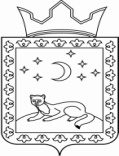 СОВЕТ ДЕПУТАТОВКАРЬЕВСКОГО СЕЛЬСКОГО ПОСЕЛЕНИЯОРДИНСКОГО МУНИЦИПАЛЬНОГО РАЙОНАПЕРМСКОГО КРАЯРЕШЕНИЕ___________                                                                                           №  ____О бюджете Карьевского сельского поселения на 2018 год и на плановый период 2019 и 2020 годовПринято Советом депутатов Карьевскогосельского поселения Ординского муниципального района Пермского края_________________ 2018 годаНа основании подпункта 2 пункта 10 статьи 35 Федерального закона от       06.10.2003 № 131-ФЗ «Об общих принципах организации местного самоуправления в Российской Федерации», статьи 37 Устава Карьевского сельского поселенияСовет депутатов Карьевского сельского поселения РЕШАЕТ:Статья 1. Утвердить основные характеристики бюджета Карьевского сельского поселения на 2019 год:общий объем доходов бюджета Карьевского сельского поселения в сумме 10 684,66 тыс. руб.;общий объем расходов бюджета Карьевского сельского поселения в сумме 10 684,66 тыс. руб.Бюджет Карьевского сельского поселения на 2019 год сбалансирован.4) Дефицит бюджета Карьевского сельского поселения в сумме                      0,00 тыс. руб. Источник внутреннего финансирования дефицита бюджета Карьевского сельского поселения на 2019 год в сумме 0,00 тыс. руб. за счет изменения остатков средств на счете бюджета поселения.Статья 2. Утвердить основные характеристики бюджета Карьевского сельского поселения на 2020 год и на 2021 год:1) прогнозируемый общий объем доходов бюджета Карьевского сельского поселения на 2020 год в сумме 9 010,20 тыс. руб. и на 2021 год в сумме         8 607,60 тыс. руб.; 2) общий объем расходов бюджета Карьевского сельского поселения на    2020 год в сумме 9 010,20 тыс. руб., в том числе условно утвержденные расходы в сумме 224,50 тыс. руб. и на 2021 год в сумме 8 607,60 тыс. руб., в том числе условно утвержденные расходы в сумме 439,30 тыс. руб.. 3) бюджет поселения на 2020-2021 годы сбалансирован.Статья 3.Утвердить перечень главных администраторов доходов бюджета Карьевского сельского поселения Ординского муниципального района Пермского края, согласно приложению 1 к настоящему Решению.Утвердить перечень главных администраторов источников финансирования дефицита бюджета Карьевского сельского поселения Ординского муниципального района Пермского края, согласно приложению 2 к настоящему Решению.В случае изменения состава и (или) функций главных администраторов доходов бюджета Карьевского сельского поселения Ординского муниципального района Пермского края или главных администраторов источников финансирования дефицита бюджета Карьевского сельского поселения Ординского муниципального района Пермского края, а также изменения принципов назначения и присвоения структуры кодов классификации доходов и источников финансирования дефицита бюджетов Российской Федерации администрация Карьевского сельского поселения вправе вносить соответствующие изменения в перечень главных администраторов доходов бюджета Карьевского сельского поселения Ординского муниципального района Пермского края или главных администраторов источников финансирования дефицита бюджета Карьевского сельского поселения Ординского муниципального района Пермского края, а также в состав закрепленных за ними кодов классификации доходов или источников финансирования дефицита бюджета.Статья 4.Утвердить распределение доходов бюджета Карьевского сельского поселения по кодам поступлений в бюджет (группам, подгруппам, статьям, подстатьям классификации доходов бюджета) на 2019-2021 годы, согласно приложению № 3 к настоящему Решению.Статья 5.Утвердить распределение бюджетных ассигнований по разделам, подразделам, целевым статьям (муниципальным программам и непрограммным направлениям деятельности), группам и подгруппам видов расходов классификации расходов бюджета, ведомственную структуру расходов бюджета, распределение бюджетных ассигнований по целевым статьям (муниципальным программам и непрограммным направлениям деятельности), группам и подгруппам видов расходов на 2019-2021 годы, согласно приложениям №№  4, 5, 6 к настоящему Решению.Статья 6.Утвердить объем и распределение средств дорожного фонда Карьевского сельского поселения на 2020-2021 годы, согласно приложению 7 к настоящему Решению.Статья 7.Утвердить объем бюджетных ассигнований, направляемых на осуществление бюджетных инвестиций Карьевского сельского поселения на 2019-2021 годы, согласно приложению 8 к настоящему РешениюСтатья 8.Утвердить общий объем бюджетных ассигнований на исполнение публичных нормативных обязательств на 2019 год в сумме 557,10 тыс. руб., на 2020-2021 годы сумме 595,00 тыс. руб., ежегодно.Статья 9.Установить объем резервного фонда, который формируется за счет дополнительно поступивших доходов, на 2019 год в размере до 50,00 тыс. руб.Статья 10.Установить, что получатель средств бюджета Карьевского сельского поселения при заключении договоров (муниципальных контрактов) на поставку товаров, выполнение работ, оказание услуг вправе предусматривать авансовые платежи: в размере 100 % суммы договора (муниципального контракта) - по договорам (муниципальным контрактам) о поставке товаров на сумму до 100 тыс. рублей, об оказании услуг связи, об информационном обслуживании топливных карт, о приобретении программного обеспечения и прав на его использование на сумму до 100 тыс. руб., о подписке на печатные издания, о приобретении горюче-смазочных материалов, железнодорожных и авиабилетов, об обучении на курсах повышения квалификации и семинарах, о проведении массовых экологических мероприятий, о проведении природоохранных мероприятий, имеющих сезонный характер, об оказании услуг по стоянке автотранспорта, о найме жилых помещений, о проведении мероприятий и приобретении оборудования, если поставщик подпадает под действие статьи 93 Федерального закона от 05.04.2013  № 44-ФЗ «О контрактной системе в сфере закупок товаров, работ, и услуг для обеспечения государственных и муниципальных нужд», о приобретении путевок на санаторно-курортное лечение, по договорам обязательного страхования гражданской ответственности владельцев транспортных средств, по договорам на публикацию в средствах массовой информации сведений в соответствии с законодательством Российской Федерации о государственной регистрации юридических лиц, по договорам на строительство (реконструкцию) объектов общественной инфраструктуры муниципального значения в случае приобретения оборудования, стоимость которого составляет более 50% сметной стоимости объекта, входящего в сметы строек, по договорам за организацию семинаров, а также при оплате гонораров и оплате труда приглашенных специалистов (артисты, педагоги);в размере до 30% суммы принятых бюджетных обязательств на текущий финансовый год по объекту – по договорам (муниципальным контрактам) на строительство (реконструкцию) объектов общественной инфраструктуры;в размере до 70% суммы договора (муниципального контракта) по договорам (муниципальным контрактам) электроснабжения за поставленную электрическую энергию;в размере до 30% суммы договора (муниципального контракта), если иное не предусмотрено действующим законодательством, - по остальным договорам (муниципальным контрактам).Статья 11. Средства, поступающие во временное распоряжение муниципальных казенных учреждений в соответствии с законодательными и иными нормативными правовыми актами Российской Федерации, учитываются на лицевых счетах, открытых им в Управлении финансов администрации Ординского муниципального района, в порядке, установленном Управлением финансов администрации Ординского муниципального района.Статья 12. Установить, что нормативные правовые акты, влекущие дополнительные расходы за счет средств бюджета Карьевского сельского поселения,  или сокращение доходной базы,  принимаются только при наличии   соответствующих источников дополнительных поступлений в бюджет Карьевского сельского поселения, или сокращении расходов по конкретным статьям бюджета Карьевского сельского поселения.Статья 13.Установить, что заключение и оплата договоров муниципальными казенными учреждениями договоров за счет средств бюджета Карьевского сельского поселения в 2019 году производится в пределах утвержденных бюджетных ассигнований в соответствии с утвержденной бюджетной росписью поселения.Утвержденные бюджетные ассигнования считать лимитами бюджетных обязательств.Получатель бюджетных средств принимает бюджетные обязательства в пределах доведенных до него лимитов бюджетных обязательств.Учет обязательств, подлежащих исполнению за счет средств бюджета Карьевского сельского поселения муниципальными казенными учреждениями, финансируемыми из бюджета Карьевского сельского поселения на основе бюджетных смет, обеспечивается в порядке, установленном отделом учета и отчетности администрации поселения по перечню кодов расходов бюджетной классификации.Статья 14.Установить в соответствии с пунктом 8 статьи 217 Бюджетного кодекса Российской Федерации следующие основания для внесения изменений 
в показатели сводной бюджетной росписи бюджета Карьевского сельского поселения, связанные с особенностями исполнения бюджета и (или) перераспределения бюджетных ассигнований 1) при передаче органами государственной власти Пермского края части полномочий сельским поселениям;2) при изменении ассигнований на исполнение переданных государственных полномочий;3) при передаче муниципальному району от поселений части полномочий (финансовых средств) в соответствии с заключенными соглашениями;4) при передаче поселениям части полномочий (финансовых средств) муниципального района в соответствии с заключенными соглашениями;5) направление суммы остатков средств бюджета сельского поселения, не использованных на начало текущего финансового года, на расходы с сохранением целевого назначения бюджетных средств по правовому акту главы поселения;6) при изменении (уточнении) бюджетной классификации доходов и (или) расходов бюджета без изменения целевого направления средств;7) распределение средств резервного фонда администрации Карьевского сельского поселения по правовому акту главы Карьевского сельского поселения;8) при распределении бюджетных ассигнований между видами расходов на обеспечение деятельности органа местного самоуправления и муниципальных казенных учреждений Карьевского сельского поселения в случае оплаты командировочных расходов, государственных пошлин, налогов, сборов, штрафов и пеней в соответствии с законодательством;9) при распределении средств на увеличение фонда оплаты труда работников муниципальных казенных учреждений по распоряжению главы администрации сельского поселения;10) при выделении средств на оплату исполнительных листов судебных органов власти в соответствии с Бюджетным кодексом Российской Федерации;11) перераспределение бюджетных ассигнований на осуществление бюджетных инвестиций между объектами капитального строительства муниципальной собственности Карьевского сельского поселения в размере не более 10% от годовых бюджетных ассигнований;12) перераспределение бюджетных ассигнований между кодами бюджетной классификации на обеспечение деятельности органов местного самоуправления поселения, непрограммных мероприятий и муниципальных казенных учреждений;13) перераспределение бюджетных ассигнований с непрограммных мероприятий на мероприятия, финансируемые в рамках муниципальных программ, без изменения целевого направления расходов;12) при перераспределении бюджетных ассигнований в случае реструктуризации сети муниципальных учреждений, включая перераспределение бюджетных ассигнований в рамках реализации Федерального закона от 08.05.2010 № 83-ФЗ «О внесении изменений в отдельные законодательные акты Российской Федерации в связи с совершенствованием правового положения государственных  (муниципальных) учреждений», связанных с изменением типа, реорганизацией муниципальных учреждений, в пределах предусмотренного настоящим решением главному распорядителю бюджетных средств на соответствующий финансовый год общего объема бюджетных ассигнований по правовому акту главы сельского поселения;13) перераспределение средств между направлениями расходов дорожного фонда в пределах общего объема дорожного фонда по правовому акту главы поселения;14) перераспределение бюджетных ассигнований на обеспечение функций по управлению муниципальной собственностью между кодами бюджетной классификации по правовому акту главы поселения.Статья 15.Установить, что расходы бюджета Карьевского сельского поселения могут быть увязаны с определенными доходами бюджета Карьевского сельского поселения в части, касающейся:безвозмездных поступлений от физических и юридических лиц, имеющих целевое назначение;субсидий, субвенций, иных межбюджетных трансфертов, имеющих целевое назначение, в том числе их остатки, не использованные на начало текущего финансового года;отдельных видов неналоговых доходов в соответствии с федеральным законодательством.Статья 16.Утвердить объем межбюджетных трансфертов, получаемых из бюджета Пермского края на 2019-2021 годы, согласно приложению 9 к настоящему Решению.Утвердить объем межбюджетных трансфертов, получаемых из бюджета Ординского муниципального района на 2019-2021 годы, согласно приложению 10 к настоящему Решению.Утвердить объем межбюджетных трансфертов, передаваемых в бюджет Ординского муниципального района на 2019-2021 годы, согласно         приложению 11. Статья 17.Установить, что межбюджетные трансферты, полученные в форме субсидий, субвенций и иных межбюджетных трансфертов из бюджета Ординского муниципального района, имеющих целевое назначение, не использованные по состоянию на 01.01.2019, подлежат возврату в доход бюджета Ординского муниципального района в течение первых 15 рабочих дней 2019 года.Установить, что межбюджетные трансферты, полученные в форме субсидий, субвенций и иных межбюджетных трансфертов из бюджета Пермского края, имеющих целевое назначение, не использованные по состоянию на 01.01.2019 , подлежат возврату в доход бюджета Пермского края (за исключением субвенций и субсидий, которые в соответствии с федеральным законодательством не подлежат возврату) в течение первых 15 рабочих дней 2019 года. Субсидии, субвенции, иные межбюджетные трансферты, имеющие целевое назначение, в том числе их остатки, не использованные на начало текущего финансового года, фактически полученные при исполнении бюджета сверх утвержденных решением доходов, направляются на увеличение расходов бюджета соответственно целям предоставления субсидий, субвенций, иных межбюджетных трансфертов, имеющих целевое назначение, с внесением изменений в сводную бюджетную роспись и последующим внесением изменений в решение о бюджете на текущий финансовый год.Остатки денежных средств бюджета Карьевского сельского поселения по состоянию на конец текущего финансового года без изменения главного распорядителя средств, кодов разделов, подразделов, целевых статей и видов расходов, кроме изменений, связанных с изменением бюджетной классификации направляются на расходы очередного финансового года нормативным правовым актом главы Карьевского сельского поселения.Статья 18.Предусмотреть в расходах бюджета Карьевского сельского поселения средства на доведение средней заработной платы до уровня, установленного правовыми актами Правительства Пермского края («дорожными картами») 
о поэтапном совершенствовании системы оплаты труда в муниципальных казенных учреждениях до 2019 года работникам муниципальных учреждений культуры.Статья 19.Нецелевое использование бюджетных средств, выразившееся в направлении и использование их на цели, не соответствующие условиям получения указанных средств, определенным утвержденным бюджетом Карьевского сельского поселения, бюджетной росписью, уведомлением о бюджетных ассигнованиях, сметой доходов и расходов либо иным правовым основанием их получения, влечет ответственность, предусмотренную федеральным и краевым законодательством.Периодом нецелевого использования бюджетных средств, признается срок с даты отвлечения средств на цели, не предусмотренные условиями их получения, до момента их направления использования по целевому назначению или возврата в бюджет Карьевского сельского поселения.Не возврат, либо несвоевременныйй возврат бюджетных средств, полученных на возвратной основе, не перечисление, либо несвоевременное перечисление процентов (платы) за пользование бюджетными средствами, предоставленными на возмездной основе, влекут ответственность, предусмотренную федеральным, краевым и областным законодательством.Статья 20.Предусмотреть в бюджете Карьевского сельского поселения бюджетные ассигнования на реализацию МП «Устойчивое развитие территории Карьевского сельского поселения на 2019-2021 годы подпрограммы «Социальная поддержка граждан и молодых семей» на 2019 год в сумме 170,00 тыс. руб..Статья 21.Установить предельный объем муниципального долга Карьевского сельского поселения на 2019-2021 годы в сумме 0,00 тыс. руб..Статья 22.Утвердить оборотную кассовую наличность бюджета Карьевского сельского поселения на 01.01.2019 в сумме 700,00 тыс. руб.Статья 23.Решение после принятия Советом депутатов опубликовать в бюллетене муниципального образования «Карьевское сельское поселение». Статья 24.Решение вступает в силу со дня его опубликования и распространяется на правоотношения, возникающие с 01.01.2019 года.Председатель Совета депутатов                                    Глава Карьевского сельскогоКарьевского сельского поселения                                 поселения____________  А.М. Муллаяров                                    _________ Л.Н. Габдушева